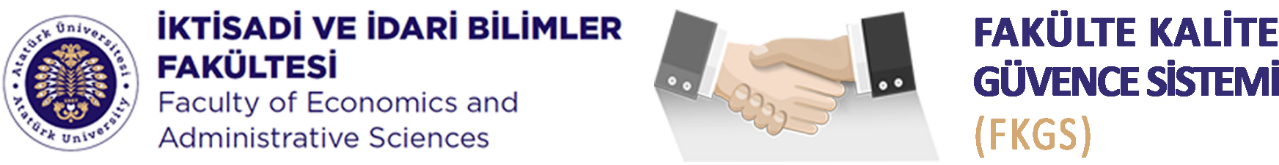 KARİYER, MEZUN TAKİP VE SERTİFİKA KOMİSYONUKARİYER, MEZUN TAKİP VE SERTİFİKA KOMİSYONUKARİYER, MEZUN TAKİP VE SERTİFİKA KOMİSYONUDaimî Komisyon BaşkanıProf. Dr. Bener GÜNGÖRDaimî Komisyon ÜyeleriProf. Dr. Sinan TEMURLENK Daimî Komisyon ÜyeleriProf. Dr. Ömer YILMAZDaimî Komisyon ÜyeleriProf. Dr. Ramazan YANIKDaimî Komisyon ÜyeleriProf. Dr. M. Suphi ÖZÇOMAKDaimî Komisyon ÜyeleriDoç. Dr. Adnan KÜÇÜKALİDaimî Komisyon ÜyeleriDoç. Dr. Ahmet Fatih AYDEMİRDaimî Komisyon ÜyeleriDr. Öğr. Üyesi Özge BUZDAĞLIDaimî Komisyon ÜyeleriDr. Öğr. Üyesi Sezin ÇAKIRDaimî Raportör Üye               Arş. Gör. Bekir Emre AŞKINDaimî Raportör Üye               Arş. Gör. Gökçe GÖKDaimî Raportör Üye               Daimî Öğrenci Üye                 Rana ŞİMŞEKEsra AÇİLTuğbanur KARAKOÇDavetli Bölüm Temsilcisi         Doç. Dr. Ahmet Kamil KABAKUŞDavetli Öğr. Gör. Dr. Asiye ŞİMŞEK ADEMİDavetli Çağrılı Katılımcı           Destek Sekretarya                    Şeyma HANAYDestek İdari Sorumlu               Fatih ÖZTÜRKDekanlıkDekanlık Sorumlusu   Prof. Dr. Vedat KAYAİstişârî Sunum Döngüsüİstişârî Sunum DöngüsüBahar yarılıyı başında Fakülte Kuruluna sunumGüz yarılıyı başında Akademik Genel Kurula sunumMisyon	: Fakültenin vizyon ve misyonu doğrultusunda ve komisyonun iş paketi kapsamında kurumun sürekli iyileşme sürecine katkı vermek.Etik Değer	: Evrensel etik ilkeler, kurumsal hak ve ödevler çerçevesinde Fakültede görevli istisnasız tüm personel ile öğrenciler FKGS’ye sürekli iyileşmeye yönelik katkı sunar.Temel İlkeler	: FKGS bileşenleri Sahiplenme, Çevik Liderlik, Dekanlık, Bölümler ve Komisyonlar Arası Etkileşim, PUKÖ Yaklaşımı, Paydaş Katılımı, Kanıta Dayalı Süreç Yönetimi, Şeffaflık ve Hesap Verilebilirlik ilkelerini benimser.Misyon	: Fakültenin vizyon ve misyonu doğrultusunda ve komisyonun iş paketi kapsamında kurumun sürekli iyileşme sürecine katkı vermek.Etik Değer	: Evrensel etik ilkeler, kurumsal hak ve ödevler çerçevesinde Fakültede görevli istisnasız tüm personel ile öğrenciler FKGS’ye sürekli iyileşmeye yönelik katkı sunar.Temel İlkeler	: FKGS bileşenleri Sahiplenme, Çevik Liderlik, Dekanlık, Bölümler ve Komisyonlar Arası Etkileşim, PUKÖ Yaklaşımı, Paydaş Katılımı, Kanıta Dayalı Süreç Yönetimi, Şeffaflık ve Hesap Verilebilirlik ilkelerini benimser.Misyon	: Fakültenin vizyon ve misyonu doğrultusunda ve komisyonun iş paketi kapsamında kurumun sürekli iyileşme sürecine katkı vermek.Etik Değer	: Evrensel etik ilkeler, kurumsal hak ve ödevler çerçevesinde Fakültede görevli istisnasız tüm personel ile öğrenciler FKGS’ye sürekli iyileşmeye yönelik katkı sunar.Temel İlkeler	: FKGS bileşenleri Sahiplenme, Çevik Liderlik, Dekanlık, Bölümler ve Komisyonlar Arası Etkileşim, PUKÖ Yaklaşımı, Paydaş Katılımı, Kanıta Dayalı Süreç Yönetimi, Şeffaflık ve Hesap Verilebilirlik ilkelerini benimser.